Конспект занятия по развитию речи. Пересказ рассказа Л. Н. Толстого «Косточка» 1.Чтение рассказа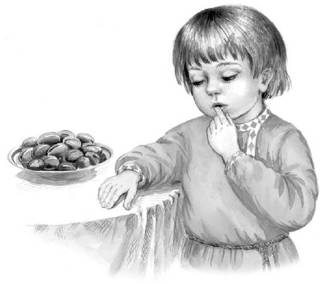 Купила мать слив и хотела их дать детям после обеда. Они лежали на тарелке. Ваня никогда не ел слив и всё нюхал их. И очень они ему нравились. Очень хотелось съесть. Он всё ходил мимо слив. Когда никого не было в горнице, он не удержался, схватил одну сливу и съел.Перед обедом мать сочла сливы и видит, одной нет. Она сказала отцу.За обедом отец и говорит:
— А что, дети, не съел ли кто-нибудь одну сливу?Все сказали:
— Нет.Ваня покраснел, как рак, и сказал тоже:
— Нет, я не ел.Тогда отец сказал:
— Что съел кто-нибудь из вас, это нехорошо; но не в том беда. Беда в том, что в сливах есть косточки, и если кто не умеет их есть и проглотит косточку, то через день умрёт. Я этого боюсь.Ваня побледнел и сказал:
— Нет, я косточку бросил за окошко.И все засмеялись, а Ваня заплакал. 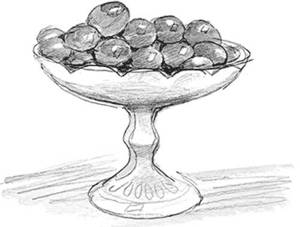 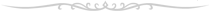 2.Ход занятияI Вводная часть1 Организационный момент(на столе стоит ваза с разрезанными косточковыми фруктами)В. Ребята, сегодня нам принесли угощение. Назовите одним словом, что это?(В вазе на столе фрукты)В. Где растут фрукты?(Фрукты растут в саду)В. А что же находится внутри каждого фрукта? Подойдите к вазе и посмотрите.(Внутри фруктов есть косточки, когда их кушаешь, косточку нужно выбрасывать)В. Молодцы, ребята вы хорошо знаете, как нужно кушать фрукты.В. Сегодня я познакомлю вас с рассказом Льва Николаевича Толстого «Косточка»II Основная часть1. Чтение рассказа2. Беседа по содержаниюВ. Что купила мама?(Мама купила сливы)В. Как вел себя Ваня, когда сливы лежали на столе?(Ваня ходил вокруг слив и нюхал их)В. Почему они интересовали Ваню?(Они ему очень понравились, он никогда не ел слив)В. Как повел себя Ваня, когда остался один в комнате?(Ваня не удержался, схватил одну сливу и съел)В. Кто заметил, что одной сливы не стало?(Мама посчитала сливы и узнала, что одной не хватает)В. Признался ли Ваня в своем поступке?(Нет, он как все дети сказал, что не ел сливы)В. О чем беспокоился папа?(Он сказал, что если кто-нибудь из детей съел сливу – это не хорошо; но беда в том, что в сливах есть косточки, и если кто проглотит косточку, то через день умрет)В. Что ответил Ваня?(Ваня сказал, что косточку он выбросил в окно)В. Почему Ваня заплакал?(Вани стало стыдно за свой поступок)В. А как бы вы поступили на Ванином месте?(Я бы подождал. и мама сама дала слив. Я бы признался, что съел сливу)В. Есть пословица «Тайно всегда становится явным». Как вы её понимаете?(Нужно сразу признаться в том, что совершил плохой поступок, потому что все равно узнают об этом)3. Словарная работаВ. В рассказеесть такое выражение: «покраснел как рак», что оно означает?(От стыда стал красным, как рак)В. А что такое горница?(Горница- это светлая большая комната)В. Как вы понимаете слово «сочла»?(Посчитала сливы. Узнала сколько)В. Что означает слово «проглотил»?(Быстро съел)В. Как вы понимаете слово «побледнел»?(Стал бледным от испуга)В. Назовите еще фрукты, у которых есть косточка, как у сливы.(Персик, абрикос, вишня)В. А где они растут?(На дереве в саду)В. Попробуем достать с ветки абрикос.4. Речь с движением «Н ветке»Вот на ветке – абрикос (потянуться руками в верх)Он на солнышке подрос! (развести руки в стороны)Ты за ним тянись, тянись, (потянуться на носочки, руки в верх)Но смотри, не оступись! (быстро присесть)5. Повторное чтение с установкой на пересказВ. Сейчас я вам прочитаю рассказ ещё раз, а вы внимательно послушайте, а затем будете пересказывать.(повторное чтение рассказа)6. Перессказа рассказа детьмиВ. Ребята, расскажите историю мальчика Ваню.(Рассказы детей)7. Игра «Звуки осени»В. Ребята, когда созревает урожай фруктов?(осенью)В. Осень прекрасная время года. Я предлагаю вам послушать и определить звуки осени.(Компьютерная игра «Учись говорить правильно» - раздел «Неречевые звуки. Лес»)(Шелест листьев, шум дождя, крик птиц, улетающих на юг,)В. Молодцы ребята вы очень внимательные.III Заключительная частьИтог:В. Давайте вспомним, что нового вы сегодня узнали? Что вам запомнилось больше всего? Как называется рассказ, который вы пересказывали? Кто его автор?(Ответы детей)В. Не забудьте рассказать историю про Ваню дома.